РАСПОРЯЖЕНИЕ 					            	БОЕРЫК      16.11.2023г.					                        № 14О внесении изменений в распоряжение Главы Камско-Устьинского муниципального района Республики Татарстан от 09.02.2018 № 4 «Об утверждении Порядка работы по рассмотрению обращений граждан в Совете Камско-Устьинского муниципального района Республики Татарстан»В соответствии с Федеральным законом от 04.08.2023 № 480-ФЗ «О внесении изменений в Федеральный закон «О порядке рассмотрения обращений граждан Российской Федерации»:Внести в распоряжение Главы Камско-Устьинского муниципального района Республики Татарстан от 09.02.2018 № 4 «Об утверждении Порядка работы по рассмотрению обращений граждан в Совете Камско-Устьинского муниципального района Республики Татарстан» следующие изменения:в пункте 1.2.:в части 1 абзаца 3 после слов «в форме электронного документа» дополнить словами «в том числе с использованием федеральной государственной информационной системы «Единый портал государственных и муниципальных услуг (функций)» (далее - Единый портал),»;в части 2 абзаца 3 слова «адрес электронной почты» заменить словами «а также указывает адрес электронной почты либо использует адрес (уникальный идентификатор) личного кабинета на Едином портале»;абзац 3 пункта 2.15 после слов «или электронному адресу» дополнить словами «либо использует адрес (уникальный идентификатор) личного кабинета гражданин на Едином портале».Опубликовать настоящее распоряжение на официальном сайте Камско-Устьинского муниципального района в информационно-телекоммуникационной сети «Интернет».Контроль за исполнением настоящего распоряжения оставляю за собой.	Н.А. ВазыховГЛАВА                           КАМСКО-УСТЬИНСКОГОМУНИЦИПАЛЬНОГО  РАЙОНАРЕСПУБЛИКИ ТАТАРСТАН ул. Калинина, д.31,                                                       пгт. Камское Устье, 422820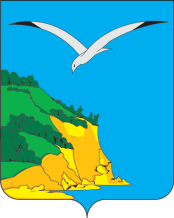 ТАТАРСТАН  РЕСПУБЛИКАСЫКАМА ТАМАГЫ  МУНИЦИПАЛЬ РАЙОНЫ  БАШЛЫГЫКалинин урамы, 31 йорт,штп. Кама Тамагы, 422820Тамагы, 422820   штп. Кама Тамагы, 422820тел.: (884377) 2-11-51, факс: 2-18-86,  e-mail: Kamuste.Sekretar@tatar.ru, http://kamskoye-ustye.tatarstan.ru.тел.: (884377) 2-11-51, факс: 2-18-86,  e-mail: Kamuste.Sekretar@tatar.ru, http://kamskoye-ustye.tatarstan.ru.тел.: (884377) 2-11-51, факс: 2-18-86,  e-mail: Kamuste.Sekretar@tatar.ru, http://kamskoye-ustye.tatarstan.ru.